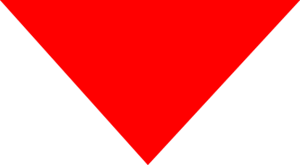 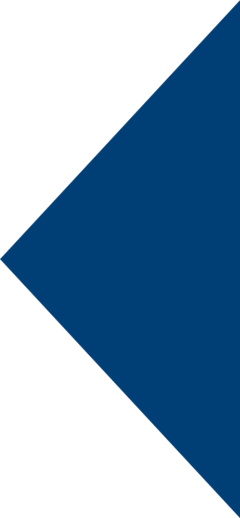 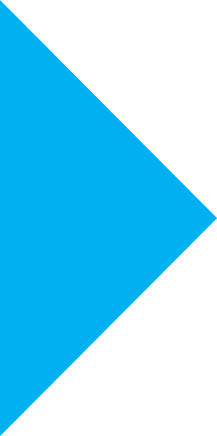 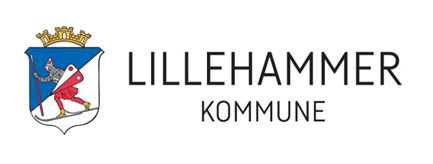 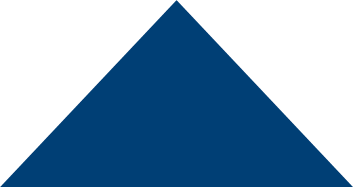 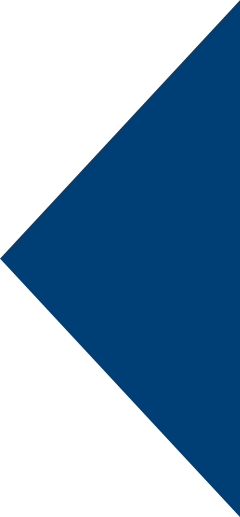 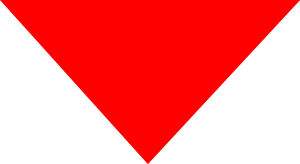 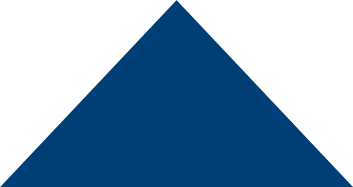 Å bli eldre betyr ofte endringer i hverdagen. Det kan gi mer fritid og kan også medføre et tomrom og et behov for å skape en ny mening i hverdagen. Det er en ny livssituasjon man står i, og man skal finne sin rolle og aktiviteter som man har lyst til å gjøre.
Kanskje du har lyst til å delta i sosiale aktiviteter sammen med andre, men vet ikke hvilke tilbud som finnes i Lillehammer kommune?Kanskje du har begynt å tenke på hvordan du skal planlegge din alderdom, men vet ikke helt hvor du skal starte?
Kanskje du har lyst til å være frivillig, men vet ikke hvem du skal ta kontakt med?
Lillehammer kommune har fokus på mestring hele livet og ønsker å tilby et hjemmebesøk det året du fyller 80 år. 
Besøket er en samtale som fokuserer på det som er viktig i livet ditt akkurat nå. Vi skal ikke kartlegge eller inspisere hjemmet ditt. Temaene som ofte tas opp er:
Trygghet og sikkerhet i egen bolig
Utfordringer i hverdagen
Kontakt med andre/sosialt nettverk
Hva er viktig for din helse og trivsel?
Under hjemmebesøket får du opplysninger om muligheter og aktiviteter for eldre i Lillehammer kommune.Tilbudet er gratis og gjelder alle som bor hjemme og som ikke har etablerte kommunale helsetjenester. Det er frivillig å motta besøket når du får tilbudet. Dersom du ønsker et forebyggende hjemmebesøk før eller etter fylte 80 år, ta kontakt. Vi har taushetsplikt. 
